«Утверждаю»Директор МБОУ Труслейская СШМазанова Н.Ю.____________01.09.2022г.Устав детской Школьной службы примирения1. Общие положенияДетская школьная служба примирения (ШСП) - добровольная самоуправляемая общественная организация подростков.Служба создаётся и действует в соответствии с Международной конвенцией «О правах человека и ребёнка», положением о школьной службе примирения.2. Цели и задачиВедущая   цель:   социализация   учащихся   через   технологии   конструктивного общения (формирование правовой культуры).Приоритетные задачи:Создание условий реализации программ примирения для участников школьных конфликтовСамовыражение каждого члена службы через участие в работе службыОбеспечение отношений сотрудничества между учителями и учащимисяРанняя профилактика правонарушений и преступлений
3. Девиз, символы, принципы деятельности Службы примирения Наша цель:Принять, Понять, Помочь!Наш девиз:В нашей школе есть СОГЛАСИЕНет - конфликтам, нет - разногласиям!Наше кредо:"Поступай с другими так, как бы ты хотел, чтобы поступали с тобой"Символ службы - пожатие рукЛоготип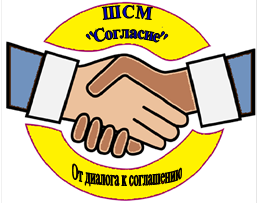 Основные принципы деятельности:Принцип добровольностиПринцип конфиденциальностиПринцип нейтральности4.Условия и порядок приёма в детскую школьную службу примирения Членами службы являются учащиеся 5-11 классов МБОУ Труслейская СШ5. Положение о взрослых членах службыВзрослые в детской службе примирения отвечают за защиту прав ребёнка.Взрослые должны организовать деятельность ребят на достижение цели службы.Взрослые являются главными помощниками детей в деятельности службыПриобщение детей и подростков к общечеловеческим нормам, формирование толерантности.6. Детская служба примирения способствует:Поддержке социально значимых инициатив подростков.7. Функции и полномочия службы примирения:Организаторская;Представительская;Информационно-пропагандистская;Методическая.В пределах этих функций детская служба имеет следующие полномочия:Представлять службу примирения перед детскими коллективами школы, педагогическим коллективом, родительской общественностью, в общественных и государственных структурах;Планировать и проводить примирительные встречи;Изучать, анализировать и пропагандировать интересный опыт работы;Принимать решения по вопросам общественной жизнедеятельности службу примирения.8. Права и обязанности членов Школьной службы примирения:1.	Член службы примирения имеет право:Членом службы примирения может стать любой учащийся 8 – 11 классов школы, старшеклассник или взрослый, кому интересна деятельность организации, кто считает деятельность такой службы полезной, признаёт данный Устав, а также принимает участие в деятельности организации;Участвовать в планировании и корректировании деятельности службы и выполнении принятого плана;Сохранять и развивать традиции своего коллектива;Участвовать в работе школьного пресс-центра;Приём в Службу примирения осуществляется на добровольных началах;Все члены имеют равные права и обязанности;На защиту своих прав и интересов.2.	Член службы примирения обязан:выполнять все требования Устава и принимать активное участие в деятельности школьной службы примирения;не разглашать сведения, полученные в ходе программ примирения, за исключением информации о возможном нанесении ущерба для жизни, здоровья и безопасности;являться независимым посредником, помогающим сторонам конфликта самостоятельно найти решение.9. Заключительные положенияНастоящий Устав вступает в силу с момента утвержденияИзменения в Устав вносятся руководителем службы по предложению членов службы.СЛУЖБА ШКОЛЬНОЙ МЕДИАЦИИМБОУ Труслейская СШ